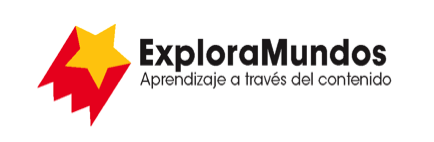 Niveles Q, R, S: Investigaciones
Nuestro cuerpoParte 3: Anota los datosBusca una forma de anotar la información que te permita ver patrones 
en los datos.Cuando termines, asegúrate de guardar este archivo.Nombre del sistema del cuerpo o de la parte del cuerpo¿Cuál es la función de este sistema/esta parte del cuerpo?¿Cómo funciona este sistema/esta parte del cuerpo?¿Cómo podemos mantener saludable a este sistema del cuerpo?